17/04 RM04468Atividade – Página: 8Ligue cada periférico ao seu nome: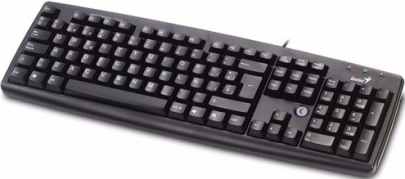 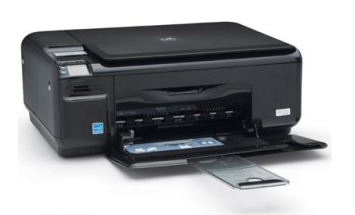 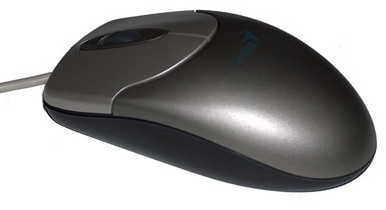 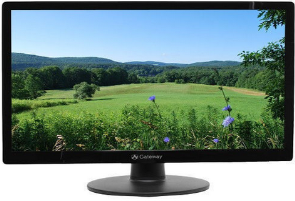 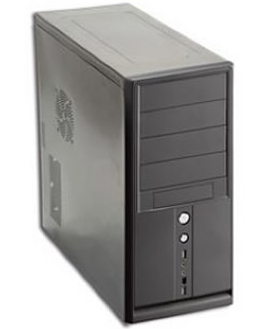 